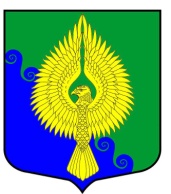 Внутригородское муниципальное образованиеСанкт-Петербургамуниципальный округ ЮНТОЛОВОМуниципальный Совет(МС МО МО Юнтолово)6-го созываРЕШЕНИЕ         сентябрь 2021 года	 							 	№  проект О внесении изменений в решение Муниципального Совета от 08.12.2020№ 02-03/27 «Об утверждении бюджета внутригородского муниципальногообразования Санкт-Петербурга муниципальный округ Юнтолово на 2021 год»Рассмотрев предложения Местной Администрации по внесению изменений в решение Муниципального Совета от 08.12.2020 № 02-03/27 «Об утверждении бюджета внутригородского муниципального образования Санкт-Петербурга муниципальный округ Юнтолово на 2021 год»,Муниципальный Совет решил:Внести следующие изменения  в текстовую часть решения   Муниципального Совета от  08.12.2020 № 02-03/27 «Об утверждении бюджета внутригородского муниципального образования Санкт-Петербурга муниципальный округ Юнтолово на 2021 год»:Пункт 1 решения изложить в следующей редакции: «Утвердить в бюджете внутригородского муниципального образования Санкт-Петербурга муниципальный округ Юнтолово на 2020 год:общий объем доходов в сумме           161 104,7  тыс. рублей;  общий объем расходов в сумме         164 501,6 тыс.  рублей;дефицит бюджета 		              3 396,9 тыс. рублей».Пункт 9 решения изложить в следующей редакции: «9. Установить общий объем межбюджетных трансфертов, получаемых из бюджета Санкт-Петербурга в 2021 году 154466,7 тыс.рублей, в том числе:объем дотаций     – 128170,8 тыс.рублей;объем субвенций – 26295,9 тыс.рублей».В приложение № 1 «Доходы бюджета внутригородского муниципального образования Санкт-Петербурга муниципальный округ Юнтолово на 2021 год» внести изменения согласно приложению  № 1 к настоящему решению».В приложение № 2 «Ведомственная структура расходов бюджета внутригородского муниципального образования  Санкт-Петербурга муниципальный округ Юнтолово на 2021 год»  внести изменения согласно приложению № 2 к настоящему решению. 4. В приложение № 3 «Распределение бюджетных ассигнований внутригородского муниципального образования Санкт-Петербурга муниципальный округ Юнтолово по разделам, подразделам, целевым статьям и по группам видов расходов классификации расходов бюджета на 2021 год» внести изменения согласно приложению № 3 к настоящему решению.Решение вступает в силу с момента его опубликования. Глава муниципального образования,исполняющий полномочияпредседателя Муниципального Совета							С.К. ГревцеваПриложение № 1к решению Муниципального Совета№    от __.09 .2021 годаПриложение № 2к решению Муниципального Совета№    от __.09.2021 годаПриложение № 3к решению Муниципального Совета№    от __.09 .2021 года№ п/пКодИсточники доходовСумма за годII000 2 00 00000 00 0000 000Безвозмездные поступления+  221,43.000 2 02 00000 00 0000 000Безвозмездные поступления от других бюджетов бюджетной системы Российской Федерации+  221,43.1.000 2 02 10000 00 0000 150Дотации бюджетам бюджетной системы Российской Федерации+  221,43.1.2.000 2 02 15002 00 0000 150Дотации бюджетам на поддержку мер по обеспечению сбалансированности бюджетов+  221,43.1.2.1.969 2 02 15002 03 0000 150Дотации бюджетам внутригородских муниципальных образований городов федерального значения на поддержку мер по обеспечению сбалансированности бюджетов+  221,4ИТОГО ДОХОДОВ+  221,4НаименованиеГРБСКод раздела/подразделаЦелевая статьяВид расходовСумма измененийIIМестная Администрация  МО МО Юнтолово 969+ 221,41.1.2.2.Закупка товаров, работ и услуг для обеспечения государственных (муниципальных) нужд969010400200 00032200- 3,31.1.2.4.Иные бюджетные ассигнования969010400200 00032800+ 3,34.ЖИЛИЩНО-КОММУНАЛЬНОЕ ХОЗЯЙСТВО9690503+ 221,44.1.Благоустройство9690503+ 221,44.1.4.Содержание, в том числе уборка, территорий зеленых насаждений общего пользования местного значения (включая расположенные на них элементы благоустройства), защита зеленых насаждений на указанных территориях969050360000 00151+ 221,44.1.4.1.Закупка товаров, работ и услуг для обеспечения государственных (муниципальных) нужд969050360000 00151200+ 221,44.1.6.Создание (размещение), переустройство, восстановление и ремонт объектов зеленых насаждений, расположенных на территориях зеленых насаждений общего пользования местного значения и размещение, содержание элементов озеленения на внутриквартальных территориях969050360000 00153+ 150,04.1.6.1.Закупка товаров, работ и услуг для обеспечения государственных (муниципальных) нужд969050360000 00153200+ 150,04.1.7.Размещение, содержание спортивных и детских площадок, включая ремонт расположенных на них элементов благоустройства, на внутриквартальных территориях969050360000 00161- 150,04.1.7.1.Закупка товаров, работ и услуг для обеспечения государственных (муниципальных) нужд969050360000 00161200- 150,0ИТОГО РАСХОДОВ+ 221,4НаименованиеКод раздела/подразделаЦелевая статьяВид расходовСумма измененийЗакупка товаров, работ и услуг для обеспечения государственных (муниципальных) нужд010400200 00032200- 3,3Иные бюджетные ассигнования010400200 00032800+ 3,3ЖИЛИЩНО-КОММУНАЛЬНОЕ ХОЗЯЙСТВО0503+ 221,4Благоустройство0503+ 221,4Содержание, в том числе уборка, территорий зеленых насаждений общего пользования местного значения (включая расположенные на них элементы благоустройства), защита зеленых насаждений на указанных территориях050360000 00151+ 221,4Закупка товаров, работ и услуг для обеспечения государственных (муниципальных) нужд050360000 00151200+ 221,4Создание (размещение), переустройство, восстановление и ремонт объектов зеленых насаждений, расположенных на территориях зеленых насаждений общего пользования местного значения и размещение, содержание элементов озеленения на внутриквартальных территориях96960000 00153+ 150,0Закупка товаров, работ и услуг для обеспечения государственных (муниципальных) нужд050360000 00153200+ 150,0Размещение, содержание спортивных и детских площадок, включая ремонт расположенных на них элементов благоустройства, на внутриквартальных территориях050360000 00161- 150,0Закупка товаров, работ и услуг для обеспечения государственных (муниципальных) нужд050360000 00161200- 150,0ИТОГО РАСХОДОВ+ 221,4